Kurşunlu waterfall bridge 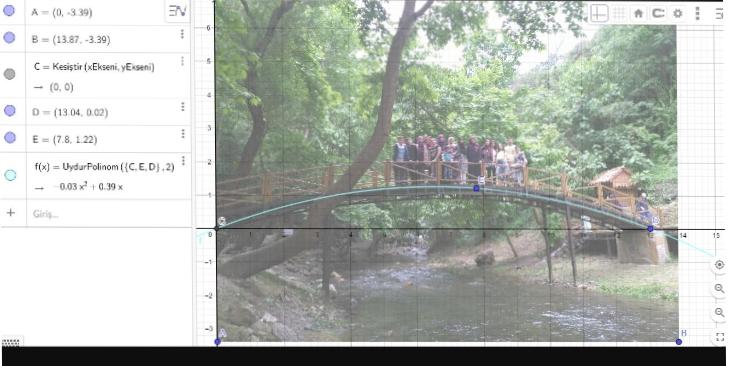 Y=ax2+bx+cC(0,0) D(13.04,0.02) E(7.8,1.22)13.04a2+13.04b = 0.027.8a2+7.8b = 1.22C=0    b=0.39   a=-0.03y=-0.03x2+0.39xHalime A. Şahin Şen Girl Anatolian Imam Hatip High School10.Grade 